АМАНАКСКИЕ                                             Распространяется    бесплатноВЕСТИ 21 сентября 2020г                                                                                                                                                              №50(404) ОФИЦИАЛЬНОИнформационный вестник Собрания представителей сельского поселения Старый Аманак муниципального района Похвистневский Самарской областиСОБРАНИЕ ПРЕДСТАВИТЕЛЕЙ    СЕЛЬСКОГО ПОСЕЛЕНИЯ           СТАРЫЙ АМАНАК  муниципального района           пОХВИСТНЕВСКИЙ     Самарской области         четвертого  созыва   РЕШЕНИЕ  21.09.2020г.  № 1Об избрании председателя Собрания представителей сельского поселения Старый Аманакмуниципального района Похвистневский  Самарской области В соответствии с Федеральным законом от 06.10.2003 № 131-ФЗ «Об общих принципах организации местного самоуправления в Российской Федерации», руководствуясь Уставом сельского поселения Старый Аманак муниципального района  Похвистневский Самарской области, Регламентом работы Собрания представителей сельского поселения Старый Аманак муниципального района  Похвистневский Самарской области, рассмотрев результаты  голосования по избранию председателя Собрания представителей  сельского поселения Старый Аманак муниципального района  Похвистневский Самарской области, Собрание представителей сельского поселения Старый Аманак муниципального района  Похвистневский Самарской области РЕШИЛО:1. Избрать председателем Собрания представителей сельского поселения Старый Аманак муниципального района  Похвистневскийй Самарской области Худанова Евгения Петровича депутата  по Староаманакскому одномандатному избирательному округу     №3. 2. Опубликовать настоящее Решение в газете «Аманакские вести».        3. Настоящее Решение вступает в силу со дня его принятия. Председатель Собрания представителей Сельского поселения                                                       Е.П. Худанов      СОБРАНИЕ ПРЕДСТАВИТЕЛЕЙ     СЕЛЬСКОГО ПОСЕЛЕНИЯ           СТАРЫЙ АМАНАК  муниципального района                     пОХВИСТНЕВСКИЙ       Самарской области            третьего созыва           РЕШЕНИЕ         21.09.2020г. № 2Об избрании заместителя председателя Собрания представителей сельского поселения Старый Аманак муниципального районаПохвистневский  Самарской области           В соответствии с  Уставом сельского поселения Старый Аманак муниципального района  Похвистневский  Самарской  области,  Регламентом работы Собрания представителей сельского поселения Старый Аманак муниципального района Похвистневский  Самарской области, Собрание представителей сельского поселения Старый Аманак муниципального района Похвистневский  Самарской области  РЕШИЛО:        1. Избрать заместителем председателя Собрания представителей сельского поселения Старый Аманак муниципального района  Похвистневский  Самарской области   – Тремасова Дмитрия Николаевича депутата по избирательному округу № 5.2. Опубликовать настоящее Решение в газете «Аманакские вести».        3. Настоящее Решение вступает в силу со дня его принятия.      Председатель Собрания представителейсельского поселения                                                     Е.П. Худанов                     О регистрации депутатского объединения ВПП «Единая Россия» 	На основании заявления группы депутатов Собрания представителей сельского поселения Старый Аманак муниципального района Похвистневский, в соответствии с Регламентом Собрания представителей сельского поселения, Собрание представителей сельского поселения Старый АманакРЕШИЛО:1. Зарегистрировать депутатское объединение Всероссийской политической партии "Единая Россия" в Собрании представителей сельского поселения Старый Аманак муниципального района Похвистневский.      2. Настоящее Решение вступает в силу со дня принятия.      3. Опубликовать настоящее Решение в газете «Аманакские Вести».Председатель Собрания представителей сельского поселения                      					   	Е.П.ХудановО работе с населением по участию в государственной программе «Поддержка инициатив населения Самарской области на 2017 -2025 гг.» Планы на 2021, 2022, 2023 г. В соответствии с Федеральным законом от 06.10.2003 № 131-ФЗ «Об общих принципах организации местного самоуправления в Российской Федерации»,  государственной программой Самарской области «Поддержка инициатив населения муниципальных образований  Самарской области на 2017-2025 гг.», руководствуясь Уставом сельского поселения Старый Аманак муниципального района  Похвистневский Самарской области, Регламентом работы Собрания представителей сельского поселения Старый Аманак муниципального района  Похвистневский Самарской области,  Собрание представителей сельского поселения Старый Аманак муниципального района  Похвистневский Самарской областиРЕШИЛО:      1. Принять участие в государственной программе «Поддержка инициатив населения Самарской области на 2017 -2025 гг.». Плановый размер финансирования из областного бюджета:    - «Светлая память» -  обустройство кладбища в селе Старомансуркино  на сумму 200 000 рублей.2. Опубликовать настоящее Решение в газете «Аманакские Вести».3. Настоящее Решение вступает в силу со дня его принятия.Председатель Собрания представителей сельского поселения                                                     Е.П.ХудановО внесении изменений в Порядок организации и проведения общественных обсуждений или публичных слушаний по вопросам градостроительной деятельности на территории сельского поселения Старый Аманак муниципального района Похвистневский 
Самарской областиВ соответствии с частями 12-14 статьи 31 Градостроительного кодекса Российской Федерации, руководствуясь пунктом 4 статьи 1 Федерального закона от 02.08.2019 № 283-ФЗ «О внесении изменений в Градостроительный кодекс Российской Федерации и отдельные законодательные акты Российской Федерации», Уставом сельского поселения Старый Аманак муниципального района Похвистневский Самарской области, Собрание представителей сельского поселения Старый Аманак муниципального района Похвистневский Самарской области РЕШИЛО:1.  Внести в Порядок организации и проведения общественных обсуждений или публичных слушаний по вопросам градостроительной деятельности на территории сельского поселения Старый Аманак муниципального района Похвистневский Самарской области, утвержденный решением Собрания представителей сельского поселения Старый Аманак муниципального района Похвистневский Самарской области от 23.07.2018г №89 (далее – Порядок), следующее изменение:в подпункте 1 пункта 1 Главы 4 Порядка слова «65 дней» заменить словами «35 дней».2.  Официально опубликовать настоящее решение в газете «Аманакские Вести» и разместить на официальном сайте поселения в информационно-телекоммуникационной сети «Интернет».3.  Настоящее решение вступает в силу со дня его официального опубликования.Председатель Собрания представителейсельского поселения Старый Аманакмуниципального района ПохвистневскийСамарской области							Е.П.ХудановГлава сельского поселения Старый Аманакмуниципального района ПохвистневскийСамарской области							    В.П.Фадеев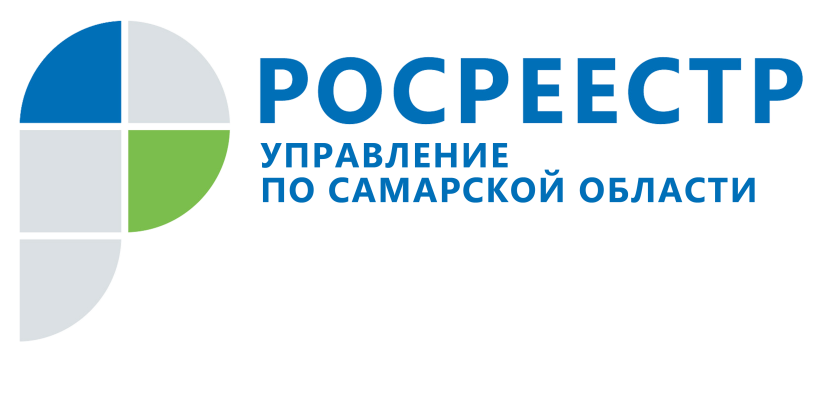 ПРЕСС-РЕЛИЗ21 сентября 2020Самарский Росреестр рекомендует посмотреть, в каком году была проведена кадастровая оценкаПрежде чем оспаривать кадастровую стоимость, заявителям Самарской области стоит обратить внимание на один важный пункт законодательства. О нем рассказал начальник отдела кадастровой оценки недвижимости Управления Росреестра по Самарской области Иван Маслов.  Кадастровая стоимость – это основа для начисления земельного налога и налога на имущество физических лиц и организаций, арендной платы за земельные участки. Ее периодическая актуализация в соответствии с меняющимися условиями рынка объектов недвижимости всегда была заложена в законодательство. Например, в настоящее время ГБУ СО «Центр кадастровой оценки» обновляет кадастровую оценку земельных участков земель населенных пунктов. Промежуточные результаты этой оценки размещены на сайте указанной организации, до первого декабря текущего года ожидается их утверждение с применением с 2021 года. Сегодня периодичность кадастровой оценки установлена специальным федеральным законом «О государственной кадастровой оценке» и составляет один раз в четыре года, начиная с 2022 года. - Кадастровая стоимость – это не постоянная величина, она может изменяться в трех случаях: при преобразовании объекта недвижимости, при оспаривании кадастровой стоимости, а также при утверждении новой кадастровой оценки. При этом оспаривание кадастровой стоимости затрагивает только период ее применения заявителем. Например, оспорив сегодня результат определения кадастровой стоимости по земельному участку земель населенных пунктов, можно рассчитывать на снижение налога исключительно по 2020 году и возврат излишне уплаченного за три предыдущих налоговых периода, если заявитель являлся правообладателем в течение этих лет, - говорит Иван Маслов. При управлении своей недвижимостью, планировании доходов и расходов, связанных с ее содержанием и эксплуатацией, эксперт рекомендует учитывать такую особенность законодательства как периодическое изменение кадастровой оценки без участия правообладателя. Таким образом, прежде чем оспаривать кадастровую стоимость в первую очередь важно посмотреть год, в котором была проведена кадастровая оценка, и только после этого оценивать экономическую целесообразность оспаривания кадастровой стоимости.  Контакты для СМИ: Ольга Никитина, помощник руководителя Управления Росреестра 8 927 690 73 51, pr.samara@mail.ruПредоставление адресно-справочной информации в отношении физического лицаФедеральным законом «О персональных данных» определено, что адрес – это конфиденциальная информация и предоставляется с согласия гражданина, по его воле, за исключением случаев, предусмотренных законодательством.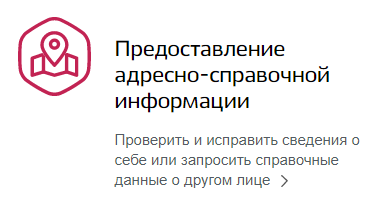 Если необходимо найти человека, то надо знать, что информация о регистрационном учете граждан Российской Федерации по месту пребывания и по месту жительства в пределах Российской Федерации (далее - адресно-справочная информация, информация о человеке) предоставляется подразделениями по вопросам миграции территориальных органов МВД России. Ранее данную услугу осуществляло ФМС России, которая была упразднена, а ее функции и полномочия переданы МВД России. Данная адресно-справочная информация предоставляется бесплатно и в срок, который не должен превышать 30 дней. Данная услуга предоставляется физическим лицам, в том числе индивидуальным предпринимателям, и юридическим лицам (за исключением государственных органов и их территориальных органов, органов государственных внебюджетных фондов и их территориальных органов, органов местного самоуправления). Для того, чтобы получить информацию о человеке (адресно-справочную информацию – адрес человека: по регистрации места пребывания и места жительства) необходимо написать заявление в территориальное подразделение по вопросам миграции территориального органа МВД России. При этом заявление можно подать лично (с предъявлением документа, подтверждающего личность документа), направить по почте либо через Единый портал государственных и муниципальных услуг (функций) (www.gosuslugi.ru). Адрес территориального подразделения по вопросам миграции территориального органа МВД России можно найти на официальном сайте Главного управления по вопросам миграции МВД России.После обращения физического лица о предоставлении адресно-справочной информации в отношении другого физического лица подразделение по вопросам миграции в течение двух рабочих дней направляет в адрес второго (субъекта персональных данных, о котором запрашиваются сведения) сообщение с указанием персональных данных заявителя и его почтового адреса для принятия субъектом персональных данных решения о самостоятельном предоставлении запрашиваемых сведений. При этом заявителю направляется отрывной талон к сообщению. Т.е., надо понимать, что если человек, адрес которого пытаются узнать, не захочет, чтобы о нем была представлена информация, то она представлена не будет.ОВМ МО МВД России «Похвистневский» оказывает гражданам и юридическим лицам государственную услугу по предоставлению адресно-справочной информации. Данная госуслуга предоставляется совершенно бесплатно!Получить государственную услугу физические и юридические лица могут:- подав заявление лично по адресу: Самарская обл., г. Похвистнево, ул. Шевченко, 17А;- направив заявление по почте, либо подав электронное заявление через Единый портал государственных услуг.Вам необходимо заменить паспорт гражданина Российской Федерации? Возможно Вам нужна регистрация и снятие с регистрационного учёта? Вы хотите получить адресно-справочную информацию? А может вам требуется загранпаспорт нового поколения?Зайдите на портал Госуслуги.ру, выберете необходимую вам государственную услугу и заполните форму.  Регистрация/снятие с регистрационного учёта, получение адресно-справочной информации являются услугами совершенно бесплатными. Госпошлина за замену паспорта гражданина Российской Федерации составляет 210 рублей либо 1050 рублей, за получение загранпаспорта нового поколения через портал госуслуги составляет 3500 рублей, детям до 14 лет 1750 рублей.Получить данные услуги Вы можете в отделении  по вопросам миграции Межмуниципального Отдела МВД России «Похвистневский» по адресу: г. Похвистнево, ул. Шевченко, 17А. Справки по телефону: 8 (846-56) 2-26-97.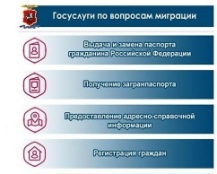 О культуре человека чаще всего судят не по тому сколько высших учебных заведений он окончил, а по его отношению к истории своего родного края, своим родным корням и памяти своих прародителей. Исходя из этого принципа жители сельского поселения Старый Аманак приняли решение обустроить погост в населенном пункте, где проживает всего несколько десятков сельчан. Речь идет о с. Старомансуркино.Несмотря на то, что в данном селе осталось не так много жителей, среди них есть истинные патриоты своей малой родины, и им не безразлично как выглядит место вечного упокоения родных и близких. В 2020 году они приняли коллективное решение, что «родительская земля» должны быть обустроена и обязательно огорожена. Это желание старомансуркинцы намерены реализовать посредством губернаторского проекта «СОдействие». Став его участником, при условии финансового участия самих авторов проекта, у сельчан есть реальная возможность осуществить эти планы в реальности. Они посчитали, что работы по благоустройству погоста потребуется почти 200 тысяч рублей, тридцать тысяч из них сельчане намереваются возместить сами. Остальные же средства, в случае победы в губернском конкурсе общественных инициатив, будут выделены из районного и областного бюджетов.Воодушевившись своей идеей, сельчане оформили ее в проект и в настоящее время приступили к сбору необходимого пакета документов. Если он будет одобрен экспертной комиссией, то уже в 2021 году в Старомансуркине начнутся работы по наведению должного порядка на священной земле для каждого уроженца этого села.С О Б Р А Н И ЕП  Р Е Д С Т А В И Т Е Л Е ЙСЕЛЬСКОГО ПОСЕЛЕНИЯСтарый Аманакмуниципального районаПОХВИСТНЕВСКИЙСАМАРСКОЙ ОБЛАСТИчетвертого созываР Е Ш Е Н И Е                  21.09.2020 № 7                   с. Старый АманакС О Б Р А Н И ЕП  Р Е Д С Т А В И Т Е Л Е ЙСЕЛЬСКОГО ПОСЕЛЕНИЯСТАРЫЙ АМАНАКмуниципального районаПОХВИСТНЕВСКИЙСАМАРСКОЙ ОБЛАСТИчетвертого созываР Е Ш Е Н И Е21.09.2020 № 9с. Старый АманакС О Б Р А Н И Е П Р Е Д С Т А В И Т Е Л Е ЙСЕЛЬСКОГО ПОСЕЛЕНИЯ СТАРЫЙ АМАНАКМУНИЦИПАЛЬНОГО РАЙОНА ПОХВИСТНЕВСКИЙСАМАРСКОЙ ОБЛАСТИЧетвертого созываР Е Ш Е Н И Е23.09.2020 г. № 10УЧРЕДИТЕЛИ: Администрация сельского поселения Старый Аманак муниципального района Похвистневский Самарской области и Собрание представителей сельского поселения Старый Аманак муниципального района Похвистневский Самарской областиИЗДАТЕЛЬ: Администрация сельского поселения Старый Аманак муниципального района Похвистневский Самарской областиАдрес: Самарская область, Похвистневский          Газета составлена и отпечатана                                                                исполняющийрайон, село Старый Аманак, ул. Центральная       в администрации сельского поселения                                          обязанности главного37 а, тел. 8(846-56) 44-5-73                                             Старый Аманак Похвистневский район                                                      редактора                                                                                                            Самарская область. Тираж 100 экз                                         Н.А.Саушкина